O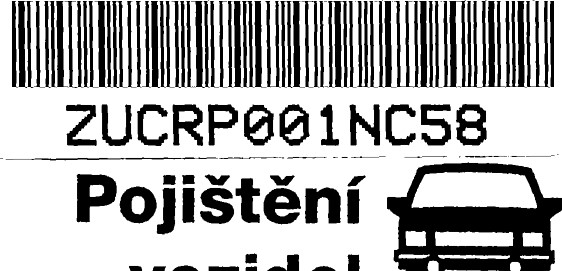 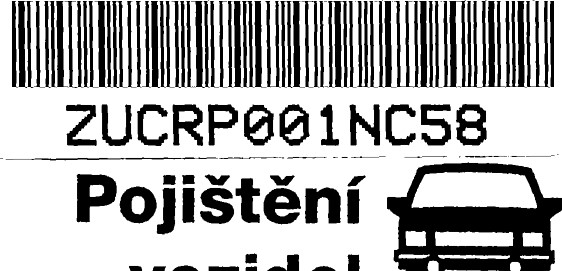 milion klientůČSOB Pojišťovna	pod naší ochranouO4x170*Zdravotní ústav se sídlem v Ústí nadInformace o výši pojistného	LabemMoskevská 1531/15400 Ol Ústí nad Labem-centrumPojistná smlouva č. 16883896V Pardubicích dne 12. července 2018 Vážený kliente,těší nás, že i nadále můžeme být Vaším partnerem v oblasti pojištění. Před splatností pojistného za nejblíže následující pojistné období pojištění odpovědnosti za újmu způsobenou provozem vozidla sjednaného pojistnou smlouvou č. 16883896 Vás chceme informovat o výši pojistného na další pojistné období.Pro pojistné období od 1. 6. 2018 činí roční pojistné 36 864 Kč. Výše běžného pojistného je rozepsána v rozpisu plateb, který je součástí tohoto dopisu.Upozorňujeme Vás, že máte právo projevit Váš nesouhlas se změnou výše běžného pojistného na další pojistné období. Takový Váš případný nesouhlas můžete naší pojišťovně doručit písemně, nejpozději do 1 měsíce ode dne, kdy jste se o navrhované změně výše běžného pojistného na další pojistné období dozvěděl. Pokud Váš nesouhlas se změnou výše běžného pojistného na další pojistné období ve výše uvedené Ihute radně a včas projevíte, zaniknou pojištění sjednaná pojistnou smlouvou uplynutím pojistného období bezprostředně předcházejícího pojistnému období, na které Vám naše pojišťovna nově stanovila výši běžného pojistného.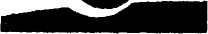 Z Vámi uhrazeného pojistného na pojištění odpovědnosti za újmu způsobenou provozem vozidla odvádíme v souladu se zákonem 3% do Fondu zábrany škod. Prostředky slouží především k úhradě nákladů na pořízení techniky, věcných prostředků a technologií hasičského záchranného sboru.Rozpis platebDatum	Běžné Na období	splatnosti	pojistné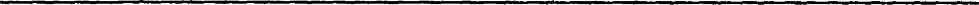 Pokud jste zjistil v uvedených údajích nesrovnalosti, obratte se, prosím, na správce pojistné smlouvy. Kontaktovat nás můžete také na emailu info@csobpoj.cz nebo na novém telefonním čísle 466 100 777.S přátelským pozdravem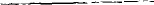 Lucie Drdlová manažerka Klientského kontaktního centra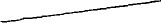 ČSOB Pojišťovna, a. s., člen holdingu ČSOB, Masarykovo náměstí 1458, Zelené Předměstí, 530 02 PardubiceIČO: 45534306, zapsána v Obchodním rejstříku u Krajského soudu v Hradci Králové, oddíl B, vložka 567	1/1Tel.: 466 100 777, fax: 467 007 444, www.csobpoj.cz, e-mail: info@csobpoj.czList vozidelČíslo hromadné pojistné smlouvy: 16883896ČSOB Pojišťovna Seznam účinný ke dni: 12. července 2018ÚDAJE O POJIŠTĚNÍCH VZTAHUJÍCÍCH SE K JEDNOTLIVÝM VOZIDLŮM A POJISTNÉM ZA TATO POJIŠTĚNÍ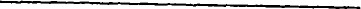 Celkem	36 864 Kč	618 Kč 	9 216 Kč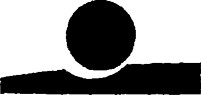 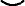 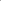 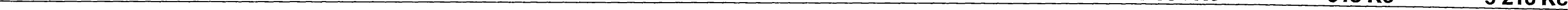 1/1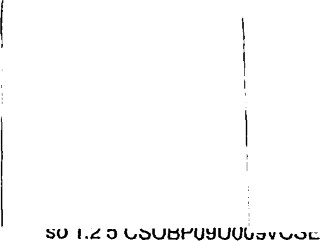 	SO O uuUUuouUUVĹUV0 	ov' Oou_1V1 UUUUZdravotní ústav Ústí nad LabemZdravotní ústav Ústí nad LabemDošlo, č. j.: 1 9. 07.Došlo, č. j.: 1 9. 07.Pro: M h. /Zk2Z 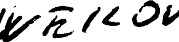 Pro: M h. /Zk2Z 4 1 . 6. 2018 - 31 . 8. 20181 . 6. 2018 - 31 . 8. 20181 . 6. 2018 - 31 . 8. 20181 . 6. 20189 216 Kč1 . 9. 2018—30. 11. 20181 . 9. 2018—30. 11. 20181 . 9. 2018—30. 11. 20181. 9. 20189 216 Kč1 . 12. 2018 -28. 2. 20191 . 12. 2018 -28. 2. 20191 . 12. 2018 -28. 2. 20191 . 12. 20189 216 Kč1 . 3. 2019 -31. 5. 20191 . 3. 2019 -31. 5. 20191 . 3. 2019 -31. 5. 20191 . 3. 20199 216 Kč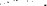 Císlo ZKSPZ/RZCísloKategorie	Počátek	Datum konce	Roční pojistné za	Celkové roční 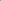 Kategorie	Počátek	Datum konce	Roční pojistné za	Celkové roční Kategorie	Počátek	Datum konce	Roční pojistné za	Celkové roční Kategorie	Počátek	Datum konce	Roční pojistné za	Celkové roční Suma neuhraze-	BěžnéSuma neuhraze-	Běžnékaroserie/VIN	vozidla	poystenípojistné doby pojištění čelního skla	pojistné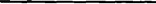 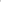 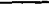 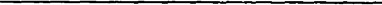 	vozidla	poystenípojistné doby pojištění čelního skla	pojistné	vozidla	poystenípojistné doby pojištění čelního skla	pojistné	vozidla	poystenípojistné doby pojištění čelního skla	pojistné	ných předpisů	pojistné	ných předpisů	pojistné65112151804SJ 9034U5YHM816AJL241134325. 5. 20181 500 Kč3 756 Kč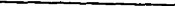 65112151804SJ 9034U5YHM816AJL241134325. 5. 20181 500 Kč3 756 Kč67 Kč939 Kč65112151934SJ 9032U5YHM816AJL241178325. 5. 20181 500 Kč3 756 Kč67 Kč939 Kč65112152074SJ 8549U5YHM816AJL248752325. 5. 20181 500 Kč3 756 Kč67 Kč939 Kč65112152164SJ 8547U5YHM816AJL2388103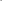 25. 5. 20181 500 Kč3 756 Kč67 Kč939 Kč65112152296AZ 8715TMAPT81 CAJJ286853325. 5. 20181 500 Kč3 756 Kč67 Kč939 Kč65112152346AZ 8679TMAPT81 CAJJ286854325. 5. 20181 500 Kč3 756 Kč67 Kč939 Kč65112152416AZ 8718TMAPT81 CAJJ283633325. 5. 20181 500 Kč3 756 Kč67 Kč939 Kč65112152526AZ 8716TMAPT81 CAJJ283752325. 5. 20181 500 Kč3 756 Kč67 Kč939 Kč65112152636AZ 8717TMAPT81 CAJJ283753325. 5. 20181 500 Kč3 756 Kč67 Kč939 Kč65112170318A4 1882TMBHY26Y784043579 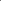 330. 5. 20181 500 Kč 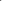 3 060 Kč15 Kč765 Kč